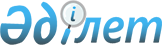 О взаимных безвизовых поездках граждан Республики Казахстан и Российской ФедерацииПостановление Правительства Республики Казахстан от 23 мая 2005 года N 494

      В соответствии с совместным заявлением Президента Республики Казахстан и Президента Российской Федерации от 24 мая 2005 года и  статьей 8  Соглашения между Правительством Республики Беларусь, Правительством Республики Казахстан, Правительством Кыргызской Республики, Правительством Российской Федерации и Правительством Республики Таджикистан о взаимных безвизовых поездках граждан от 30 ноября 2000 года, Правительство Республики Казахстан  ПОСТАНОВЛЯЕТ: 

      1. Обеспечить после 24 мая 2005 года временное применение режима взаимных безвизовых поездок через казахстанско-российскую государственную границу граждан Республики Казахстан и Российской Федерации по документам, предусмотренным  Протоколом  к Соглашению между Правительством Республики Беларусь, Правительством Республики Казахстан, Правительством Кыргызской Республики, Правительством Российской Федерации и Правительством Республики Таджикистан о взаимных безвизовых поездках граждан от 30 ноября 2000 года, подписанным в городе Астане 24 марта 2005 года, а также по удостоверениям личности (внутренним паспортам) и свидетельствам о рождении для детей (граждан Республики Казахстан, не достигших возраста 16 лет, граждан Российской Федерации - 14 лет). 

      2. Пограничной службе Комитета национальной безопасности Республики Казахстан временно осуществлять пропуск граждан Республики Казахстан и Российской Федерации по документам, указанным в пункте 1 настоящего постановления. 

      3. Министерству иностранных дел Республики Казахстан проинформировать государства - участников Соглашения между Правительством Республики Беларусь, Правительством Республики Казахстан, Правительством Кыргызской Республики, Правительством Российской Федерации и Правительством Республики Таджикистан о взаимных безвизовых поездках граждан от 30 ноября 2000 года о режиме поездок через казахстанско-российскую государственную границу граждан Республики Казахстан и Российской Федерации по документам, упомянутым в пункте 1 настоящего постановления. 

      4. Настоящее постановление вводится в действие со дня подписания.        Премьер-Министр 

      Республики Казахстан  
					© 2012. РГП на ПХВ «Институт законодательства и правовой информации Республики Казахстан» Министерства юстиции Республики Казахстан
				